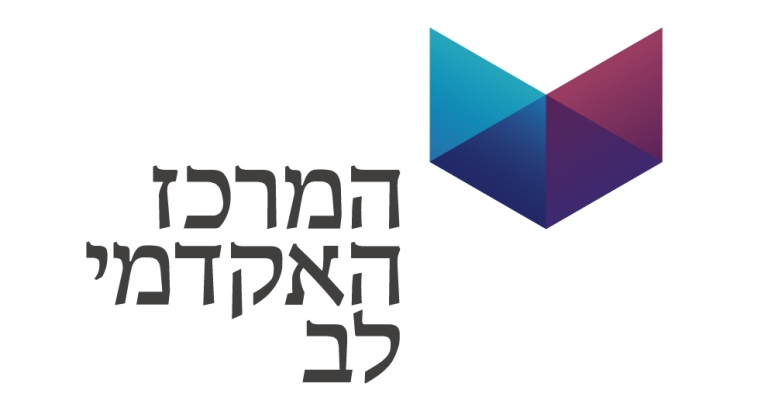 בס"דמערכת שעות לסמסטר אלוללתלמידי הנדסת תעשייה וניהול, הנדסת תוכנה, מדעי המחשב ולתלמידים עם פטור מפיזיקה קמפוס לבשבוע 1-4 ל' באב - כ"ו באלול  (8 לאוג' עד3 לספט')שעות   /   ימיםראשוןשנישלישירביעיחמישישישי מ8:30-13:3009:00 - 13:15יום היערכותלימודי קודשלימודי קודשלימודי קודשלימודי קודש14:30- 15:15יום היערכותמתמטיקהמתמטיקהמתמטיקהמתמטיקהמכינה בפיסיקה למחשבים15:15 - 16:00יום היערכותמתמטיקהמתמטיקהמתמטיקהמתמטיקה16:00 - 16:15יום היערכותמתמטיקהמתמטיקהמתמטיקהמתמטיקה16:15 - 17:00יום היערכותמתמטיקהמתמטיקהמתמטיקהמתמטיקה17:00 – 17:45מבוא למחשביםמתמטיקהמבוא למחשביםמתמטיקהמתמטיקה18:00 - 19:30מבוא למחשביםמבוא למחשביםמבוא למחשביםמבוא למחשביםמבוא למחשבים 19:45-20:30מבוא למחשביםמבוא למחשביםמבוא למחשביםקורסמרצהבנייןכיתהימיםמתמטיקהד"ר אלי פרטושמבוא למחשביםמר אריה ויזןמכינה בפיסיקה למחשביםיואח עברי